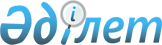 Бақылау-кассалық машиналардың мемлекеттік тізілімін бекіту туралы
					
			Күшін жойған
			
			
		
					Қазақстан Республикасы Қаржы министрінің 2008 жылғы 30 желтоқсандағы N 635 Бұйрығы. Қазақстан Республикасының Әділет министрлігінде 2008 жылғы 31 желтоқсанда Нормативтік құқықтық кесімдерді мемлекеттік тіркеудің тізіліміне N 5453 болып енгізілді. Күші жойылды - Қазақстан Республикасы Қаржы министрінің 2018 жылғы 16 ақпандағы № 208 бұйрығымен
      Ескерту. Күші жойылды – ҚР Қаржы министрінің 16.02.2018 № 208 (алғаш ресми жарияланған күнінен кейін күнтізбелік он күн өткен соң қолданысқа енгізіледі) бұйрығымен.
      "Салық және бюджетке төленетін басқа да міндетті төлемдер туралы" Қазақстан Республикасы Кодексінің (Салық кодексі) 651-бабына сәйкес БҰЙЫРАМЫН : 
      1. Осы бұйрықтың 1-қосымшасына сәйкес бақылау-кассалық машиналардың мемлекеттік тізілімі бекітілсін. 
      2. Осы бұйрықтың 2-қосымшасына сәйкес Қазақстан Республикасының кейбір нормативтік құқықтық актілерінің күші жойылды деп танылсын. 
      3. Қазақстан Республикасы Қаржы министрлігінің Салық комитеті (Д. Е. Ерғожин) осы бұйрықтың Қазақстан Республикасы Әділет министрлігінде мемлекеттік тіркеуін қамтамасыз етсін. 
      4. Осы бұйрық алғашқы ресми жарияланған күнінен бастап күшіне енеді және 2009 жылдың 1 қаңтарынан бастап туындаған қатынастарға қолданылады.  Бақылау-кассалық машиналардың мемлекеттік тізілімі
      Ескерту. 1-қосымша жаңа редакцияда – ҚР Қаржы министрінің 26.12.2016 № 690 (алғаш ресми жарияланған күнінен кейін он күнтізбелік күн өткен соң қолданысқа енгізіледі); өзгеріс енгізілді – 16.02.2017 № 109 (алғаш ресми жарияланған күнінен кейін он күнтізбелік күн өткен соң қолданысқа енгізіледі); 03.03.2017 № 147 (алғаш ресми жарияланған күнінен кейін он күнтізбелік күн өткен соң қолданысқа енгізіледі); 22.05.2017 № 327 (алғашқы ресми жарияланған күнінен кейін күнтізбелік он күн өткен соң қолданысқа енгізіледі); 05.10.2017 № 599 (алғашқы ресми жарияланған күнінен кейін күнтізбелік он күн өткен соң қолданысқа енгізіледі) бұйрықтарымен. Қазақстан Республикасының күшi жойылған кейбiр нормативтік құқықтық актілерінің тiзбесi 
      1. Қазақстан Республикасының аумағында пайдалануға рұқсат етілген Фискальдық жады бар бақылау-касса машиналарының мемлекеттік тізілімін бекіту туралы Қазақстан Республикасының Қаржы министрлігі Салық комитеті төрағасының 2002 жылғы 20 қыркүйектегі N 727 бұйрығы (Қазақстан Республикасының нормативтiк құқықтық актiлерiн мемлекеттiк тiркеу тiзiлiмiнде N 1991 тiркелген, Қазақстан Республикасының орталық орындаушы және басқа мемлекеттік органдарының Нормативтік-құқықтық актілер бюллетені 2002 жылы N 43-44, 728 бет., "Казахстанская правда" газетінде 2003 жылдың 7 қаңтарында N 4-5 жарияланған). 
      2. "Қазақстан Республикасының аумағында пайдалануға рұқсат етілген фискалдық жады бар бақылау-кассалық машиналарының Мемлекеттік тізілімін бекіту туралы" 1991 нөмірмен тіркелген Қазақстан Республикасының Қаржы министрлігі Салық комитеті Төрағасының 2002 жылғы 20 қыркүйектегі N 727 Бұйрығына толықтыру енгізу туралы Қазақстан Республикасының Қаржы министрлігі Салық комитеті төрағасының 2002 ж. 25 желтоқсандағы N 895 бұйрығы , (Қазақстан Республикасының нормативтiк құқықтық актiлерiн мемлекеттiк тiркеу тiзiлiмiнде N 2108 тiркелген, Қазақстан Республикасының орталық орындаушы және басқа мемлекеттік органдарының Нормативтік-құқықтық актілер бюллетенінде 2003 жылы N 11, 813 б. жарияланған). 
      3. "Қазақстан Республикасының аумағында пайдалануға рұқсат етілген фискалдық жады бар бақылау-кассалық машиналарының Мемлекеттік тізілімін бекіту туралы" 1991 нөмірмен тіркелген Қазақстан Республикасының Қаржы министрлігі Салық комитеті Төрағасының 2002 жылғы 20 қыркүйектегі N 727 Бұйрығына толықтыру енгізу туралы Қазақстан Республикасының Қаржы министрлігі Салық комитеті төрағасының 2002 ж. 28 желтоқсандағы N 902 бұйрығы , (Қазақстан Республикасының нормативтiк құқықтық актiлерiн мемлекеттiк тiркеу тiзiлiмiнде N 2109 тiркелген, Қазақстан Республикасының орталық орындаушы және басқа мемлекеттік органдарының Нормативтік-құқықтық актілер бюллетенінде 2003 жылы N 8, 800 б. жарияланған). 
      4. "Қазақстан Республикасының аумағында пайдалануға рұқсат етілген фискалдық жады бар бақылау-кассалық машиналарының Мемлекеттік тізілімін бекіту туралы" 1991 нөмірмен тіркелген Қазақстан Республикасының Қаржы министрлігі Салық комитеті Төрағасының 2002 жылғы 20 қыркүйектегі N 727 Бұйрығына толықтыру енгізу туралы Қазақстан Республикасының Қаржы министрлігі Салық комитеті төрағасының 2002 ж. 28 желтоқсандағы N 903 бұйрығы (Қазақстан Республикасының нормативтiк құқықтық актiлерiн мемлекеттiк тiркеу тiзiлiмiнде N 2110 тiркелген, Қазақстан Республикасының орталық орындаушы және басқа мемлекеттік органдарының Нормативтік-құқықтық актілер бюллетенінде 2003 жылы N 11, 812 б. жарияланған) 
      5. 1991-нөмірмен тіркелген "Қазақстан Республикасының аумағында пайдалануға рұқсат етілген фискалдық жады бар бақылау-кассалық машиналарының Мемлекеттік тізілімін бекіту туралы" Қазақстан Республикасының Қаржы министрлігі Салық комитеті Төрағасының 2002 жылғы 20 қыркүйектегі N 727 Бұйрығына толықтырулар енгізу туралы Қазақстан Республикасының Қаржы министрлігі Салық комитеті төрағасының 2003 жылғы 27 наурыздағы N 143 бұйрығы (Қазақстан Республикасының нормативтiк құқықтық актiлерiн мемлекеттiк тiркеу тiзiлiмiнде N 2226 тiркелген). 
      6. 1991-нөмірмен тіркелген "Қазақстан Республикасының аумағында пайдалануға рұқсат етілген фискалдық жады бар бақылау-кассалық машиналарының Мемлекеттік тізілімін бекіту туралы" Қазақстан Республикасының Қаржы министрлігі Салық комитеті Төрағасының 2002 жылғы 20 қыркүйектегі N 727 Бұйрығына толықтырулар енгізу туралы Қазақстан Республикасы Қаржы министрлігі Салық комитеті төрағасының 2003 ж. 21 мамырдағы N 210 бұйрығы (Қазақстан Республикасының нормативтiк құқықтық актiлерiн мемлекеттiк тiркеу тiзiлiмiнде N 2353 тiркелген, 2003 жылғы 19 шілдедегі N 29 (134) "Официальная газета" газетінде жарияланған). 
      7. 1991-нөмірмен тіркелген "Қазақстан Республикасының аумағында пайдалануға рұқсат етілген фискалдық жады бар бақылау-кассалық машиналарының Мемлекеттік тізілімін бекіту туралы" Қазақстан Республикасының Қаржы министрлігі Салық комитеті Төрағасының 2002 жылғы Қазақстан Республикасының Қаржы министрлігі Салық комитеті төрағасының 2003 жылғы 2 маусымдағы N 221 бұйрығы (Қазақстан Республикасының нормативтiк құқықтық актiлерiн мемлекеттiк тiркеу тiзiлiмiнде N 2380 тiркелген, 2004 жылғы 17 қаңтардағы N 3 (160) "Официальная газета" газетінде жарияланған). 
      8. 1991-нөмірмен тіркелген "Қазақстан Республикасының аумағында пайдалануға рұқсат етілген фискалдық жады бар бақылау-кассалық машиналарының Мемлекеттік тізілімін бекіту туралы" Қазақстан Республикасының Қаржы министрлігі Салық комитеті Төрағасының 2002 жылғы 20 қыркүйектегі N 727 Бұйрығына толықтырулар енгізу туралы Қазақстан Республикасының Қаржы министрлігі Салық комитеті төрағасының 2003 жылғы 21 қазандағы N 404 бұйрығы (Қазақстан Республикасының нормативтiк құқықтық актiлерiн мемлекеттiк тiркеу тiзiлiмiнде N 2559 тiркелген, Қазақстан Республикасының орталық орындаушы және басқа мемлекеттік органдарының Нормативтік-құқықтық актілер бюллетенінде 2003 жылы N 43-44, 889 б. жарияланған). 
      9. 1991-нөмірмен тіркелген "Қазақстан Республикасының аумағында пайдалануға рұқсат етілген фискалдық жады бар бақылау-кассалық машиналарының Мемлекеттік тізілімін бекіту туралы" Қазақстан Республикасының Қаржы министрлігі Салық комитеті Төрағасының 2002 жылғы 20 қыркүйектегі N 727 Бұйрығына толықтырулар енгізу туралы Қазақстан Республикасының Қаржы министрлігі Салық комитеті төрағасының 2004 жылғы 24 маусымдағы N 312 бұйрығы (Қазақстан Республикасының нормативтiк құқықтық актiлерiн мемлекеттiк тiркеу тiзiлiмiнде N 2945 тiркелген, Қазақстан Республикасының орталық орындаушы және басқа мемлекеттік органдарының Нормативтік-құқықтық актілер бюллетенінде 2004 жылы N 33-36, 985 б. жарияланған). 
      10. 1991-нөмірмен тіркелген "Қазақстан Республикасының аумағында пайдалануға рұқсат етілген фискалдық жады бар бақылау-кассалық машиналарының Мемлекеттік тізілімін бекіту туралы" Қазақстан Республикасының Қаржы министрлігі Салық комитеті Төрағасының 2002 жылғы 20 қыркүйектегі N 727 Бұйрығына толықтырулар енгізу туралы Қазақстан Республикасының Қаржы министрлігі Салық комитеті төрағасының 2004 жылғы 21 қазандағы N 532 бұйрығы (Қазақстан Республикасының нормативтiк құқықтық актiлерiн мемлекеттiк тiркеу тiзiлiмiнде N 3199 тiркелген, "Юридическая газета" газетінде 2005 жылғы 9 тамыздағы N 152-153. жарияланған). 
      11. 1991-нөмірмен тіркелген "Қазақстан Республикасының аумағында пайдалануға рұқсат етілген фискалдық жады бар бақылау-кассалық машиналарының Мемлекеттік тізілімін бекіту туралы" Қазақстан Республикасының Қаржы министрлігі Салық комитеті Төрағасының 2002 жылғы 20 қыркүйектегі N 727 Бұйрығына толықтырулар енгізу туралы Қазақстан Республикасының Қаржы министрлігі Салық комитеті төрағасының 2004 жылғы 12 қарашадағы N 579 бұйрығы (Қазақстан Республикасының нормативтiк құқықтық актiлерiн мемлекеттiк тiркеу тiзiлiмiнде N 3209 тiркелген, Қазақстан Республикасының орталық орындаушы және басқа мемлекеттік органдарының Нормативтік-құқықтық актілер бюллетенінде 2005 жылы N 1, 7 б. жарияланған). 
      12. 1991-нөмірмен тіркелген "Қазақстан Республикасының аумағында пайдалануға рұқсат етілген фискалдық жады бар бақылау-кассалық машиналарының Мемлекеттік тізілімін бекіту туралы" Қазақстан Республикасының Қаржы министрлігі Салық комитеті Төрағасының 2002 жылғы 20 қыркүйектегі N 727 Бұйрығына толықтырулар енгізу туралы Қазақстан Республикасының Қаржы министрлігі Салық комитеті төрағасының 2004 жылғы 24 желтоқсандағы N 667 бұйрығы (Қазақстан Республикасының нормативтiк құқықтық актiлерiн мемлекеттiк тiркеу тiзiлiмiнде N 3324 тiркелген, Қазақстан Республикасының орталық орындаушы және басқа мемлекеттік органдарының Нормативтік-құқықтық актілер бюллетенінде 2005 жылы N 9-13, 46 б. жарияланған). 
      13. "Қазақстан Республикасының аумағында пайдалануға рұқсат етілген фискалдық жады бар бақылау-кассалық машиналарының Мемлекеттік тізілімін бекіту туралы" Қазақстан Республикасының Қаржы министрлігі Салық комитеті Төрағасының 2002 жылғы 20 қыркүйектегі N 727 Бұйрығына толықтырулар енгізу туралы Қазақстан Республикасының Қаржы министрлігі Салық комитеті төрағасының 2005 жылғы 2 ақпандағы N 38 бұйрығы (Қазақстан Республикасының нормативтiк құқықтық актiлерiн мемлекеттiк тiркеу тiзiлiмiнде N 3446 тiркелген, "Юридическая газета" газетінде 2005 жылғы 21 қыркүйектегі N 173 (907) жарияланған). 
      14. "Қазақстан Республикасының аумағында пайдалануға рұқсат етілген фискалдық жады бар бақылау-кассалық машиналарының Мемлекеттік тізілімін бекіту туралы" Қазақстан Республикасының Қаржы министрлігі Салық комитеті Төрағасының 2002 жылғы 20 қыркүйектегі N 727 Бұйрығына толықтырулар енгізу туралы" Қазақстан Республикасының Қаржы министрлігі Салық комитеті төрағасының 2005 жылғы 20 маусымдағы N 286 бұйрығы (Қазақстан Республикасының нормативтiк құқықтық актiлерiн мемлекеттiк тiркеу тiзiлiмiнде N 3763 тiркелген, Қазақстан Республикасының орталық орындаушы және басқа мемлекеттік органдарының Нормативтік-құқықтық актілер бюллетенінде 2005 жылы N 19, 161 б. жарияланған).
      15. "Қазақстан Республикасының аумағында пайдалануға рұқсат етілген фискалдық жады бар бақылау-кассалық машиналарының Мемлекеттік тізілімін бекіту туралы" Қазақстан Республикасының Қаржы министрлігі Салық комитеті Төрағасының 2002 жылғы 20 қыркүйектегі N 727 Бұйрығына толықтырулар енгізу туралы Қазақстан Республикасының Қаржы министрлігі Салық комитеті төрағасының 2005 жылғы 30 қарашадағы N 535 бұйрығы (Қазақстан Республикасының нормативтiк құқықтық актiлерiн мемлекеттiк тiркеу тiзiлiмiнде N 3972 тiркелген, "Юридическая газета" газетінде 2006 жылғы 20 қаңтарындағы N 8-9 (988-989) жарияланған). 
      16. "Қазақстан Республикасының аумағында пайдалануға рұқсат етілген фискалдық жады бар бақылау-кассалық машиналарының Мемлекеттік тізілімін бекіту туралы" Қазақстан Республикасының Қаржы министрлігі Салық комитеті Төрағасының 2002 жылғы 20 қыркүйектегі N 727 Бұйрығына толықтырулар енгізу туралы Қазақстан Республикасының Қаржы министрлігі Салық комитеті төрағасының 2006 жылғы 9 қаңтардағы N 9 бұйрығы (Қазақстан Республикасының нормативтiк құқықтық актiлерiн мемлекеттiк тiркеу тiзiлiмiнде N 4023 тiркелген, "Юридическая газета" газетінде 2006 жылғы 2 ақпандағы N 17 (997) жарияланған). 
      17. "Қазақстан Республикасының аумағында пайдалануға рұқсат етілген фискалдық жады бар бақылау-кассалық машиналарының Мемлекеттік тізілімін бекіту туралы" Қазақстан Республикасының Қаржы министрлігі Салық комитеті Төрағасының 2002 жылғы 20 қыркүйектегі N 727 Бұйрығына толықтырулар енгізу туралы Қазақстан Республикасының Қаржы министрлігі Салық комитеті төрағасының 2006 жылғы 13 ақпандағы N 59 бұйрығы (Қазақстан Республикасының нормативтiк құқықтық актiлерiн мемлекеттiк тiркеу тiзiлiмiнде N 4095 тiркелген, "Юридическая газета" газетінде 2006 жылғы 31 наурыздағы N 56-57 (1036-1037) жарияланған). 
      18. "Қазақстан Республикасының аумағында пайдалануға рұқсат етілген фискалдық жады бар бақылау-кассалық машиналарының Мемлекеттік тізілімін бекіту туралы" Қазақстан Республикасының Қаржы министрлігі Салық комитеті Төрағасының 2002 жылғы 20 қыркүйектегі N 727 Бұйрығына толықтырулар енгізу туралы Қазақстан Республикасының Қаржы министрлігі Салық комитеті төрағасының 2006 жылғы 1 тамыздағы N 383 бұйрығы (Қазақстан Республикасының нормативтiк құқықтық актiлерiн мемлекеттiк тiркеу тiзiлiмiнде N 4362 тiркелген, "Юридическая газета" газетінде 2006 жылғы 24 қазандағы N 187 (1167) жарияланған). 
      19. "Қазақстан Республикасының аумағында пайдалануға рұқсат етілген фискалдық жады бар бақылау-кассалық машиналарының Мемлекеттік тізілімін бекіту туралы" Қазақстан Республикасының Қаржы министрлігі Салық комитеті Төрағасының 2002 жылғы 20 қыркүйектегі N 727 Бұйрығына толықтырулар енгізу туралы Қазақстан Республикасының Қаржы министрлігі Салық комитеті төрағасының 2007 жылғы 16 наурыздағы N 145 бұйрығы (Қазақстан Республикасының нормативтiк құқықтық актiлерiн мемлекеттiк тiркеу тiзiлiмiнде N 4589 тiркелген, "Юридическая газета" газетінде 2007 жылғы 25 сәуірдегі N 62 (1265) жарияланған). 
      20. "Қазақстан Республикасының аумағында пайдалануға рұқсат етілген фискалдық жады бар бақылау-кассалық машиналарының Мемлекеттік тізілімін бекіту туралы" Қазақстан Республикасының Қаржы министрлігі Салық комитеті Төрағасының 2002 жылғы 20 қыркүйектегі N 727 Бұйрығына толықтырулар енгізу туралы Қазақстан Республикасының Қаржы министрлігі Салық комитеті төрағасының 2007 жылғы 4 сәуірдегі N 203 бұйрығы (Қазақстан Республикасының нормативтiк құқықтық актiлерiн мемлекеттiк тiркеу тiзiлiмiнде N 4614 тiркелген, "Юридическая газета" газетінде 2007 жылғы 18 мамырдағы N 74 (1277) жарияланған) 
      21. "Қазақстан Республикасының аумағында пайдалануға рұқсат етілген фискалдық жады бар бақылау-кассалық машиналарының Мемлекеттік тізілімін бекіту туралы" Қазақстан Республикасының Қаржы министрлігі Салық комитеті Төрағасының 2002 жылғы 20 қыркүйектегі N 727 Бұйрығына толықтырулар енгізу туралы Қазақстан Республикасының Қаржы министрлігі Салық комитеті төрағасының 2007 жылғы 1 маусымдағы N 367 бұйрығы (Қазақстан Республикасының нормативтiк құқықтық актiлерiн мемлекеттiк тiркеу тiзiлiмiнде N 4710 тiркелген, "Юридическая газета" газетінде 2007 жылғы 22 маусымдағы N 94 (1297) жарияланған). 
      22. "Қазақстан Республикасының аумағында пайдалануға рұқсат етілген фискалдық жады бар бақылау-кассалық машиналарының Мемлекеттік тізілімін бекіту туралы" Қазақстан Республикасының Қаржы министрлігі Салық комитеті Төрағасының 2002 жылғы 20 қыркүйектегі N 727 Бұйрығына толықтырулар енгізу туралы Қазақстан Республикасының Қаржы министрлігі Салық комитеті төрағасы міндетін атқарушының 2007 жылғы 29 маусымдағы N 437 бұйрығы (Қазақстан Республикасының нормативтiк құқықтық актiлерiн мемлекеттiк тiркеу тiзiлiмiнде N 4791 тiркелген, "Юридическая газета" газетінде 2007 жылғы 7 тамыздағы N 119 (1322) жарияланған). 
      23. "Қазақстан Республикасының аумағында пайдалануға рұқсат етілген фискалдық жады бар бақылау-кассалық машиналарының Мемлекеттік тізілімін бекіту туралы" Қазақстан Республикасының Қаржы министрлігі Салық комитеті Төрағасының 2002 жылғы 20 қыркүйектегі N 727 Бұйрығына толықтырулар енгізу туралы Қазақстан Республикасының Қаржы министрлігі Салық комитеті төрағасының 2007 жылғы 1 тамыздағы N 536 бұйрығы (Қазақстан Республикасының нормативтiк құқықтық актiлерiн мемлекеттiк тiркеу тiзiлiмiнде N 4909 тiркелген, "Юридическая газета" газетінде 2007 жылғы 28 қыркүйектегі N 149 (1352) жарияланған). 
      24. "Қазақстан Республикасының аумағында пайдалануға рұқсат етілген фискалдық жады бар бақылау-кассалық машиналарының Мемлекеттік тізілімін бекіту туралы" Қазақстан Республикасының Қаржы министрлігі Салық комитеті Төрағасының 2002 жылғы 20 қыркүйектегі N 727 Бұйрығына толықтырулар енгізу туралы Қазақстан Республикасының Қаржы министрлігі Салық комитеті төрағасының 2008 жылғы 22 қаңтардағы N 33 бұйрығы (Қазақстан Республикасының нормативтiк құқықтық актiлерiн мемлекеттiк тiркеу тiзiлiмiнде N 5132 тiркелген, "Юридическая газета" газетінде 2008 жылғы 29 ақпандағы N 32 (1432) жарияланған). 
      25. "Қазақстан Республикасының аумағында пайдалануға рұқсат етілген фискалдық жады бар бақылау-кассалық машиналарының Мемлекеттік тізілімін бекіту туралы" Қазақстан Республикасының Қаржы министрлігі Салық комитеті Төрағасының 2002 жылғы 20 қыркүйектегі N 727 Бұйрығына толықтырулар енгізу туралы Қазақстан Республикасының Қаржы министрлігі Салық комитеті төрағасының 2007 жылғы 16 наурыздағы N 145 бұйрығы (Қазақстан Республикасының нормативтiк құқықтық актiлерiн мемлекеттiк тiркеу тiзiлiмiнде N 4589 тiркелген, "Юридическая газета" газетінде 2007 жылғы 25 сәуірдегі N 62 (1265) жарияланған). 
					© 2012. Қазақстан Республикасы Әділет министрлігінің «Қазақстан Республикасының Заңнама және құқықтық ақпарат институты» ШЖҚ РМК
				
      Министр

Б. Жәмішев
Қазақстан Республикасы
Қаржы министрінің
2008 жылғы 30 желтоқсандағы
N 635 бұйрығына
1-қосымша
№
Бақылау-кассалық машиналар атаулары
Бақылау-кассалық машиналар атаулары
мемлекеттік кірістер органдарына деректерді беру функциясы жоқ
мемлекеттік кірістер органдарына директерді беру функциясы бар
1.
CASIO FE-800 RF
2.
CASIO FE-700 RF
3.
DATECS MP-500
4.
ISM 3000 RF
5.
KVARK ECR-38 RF
6.
KVARK TCCR 2000 RF
7.
MICROS 8700 HRS F
8.
SAMSUNG ER-250 RF
9.
SAMSUNG ER-4615 RF
10.
SHARP ЕR-A 250 RF
11.
АМС 100 Ф
12.
АРКУС-КАСБИ 01 Ф 
13.
АСТРА-100 Ф 
14.
АСТРА-200 Ф 
15.
ЕЛЕКТРОНИКА 92-06 КФ 
16.
ЕЛЕКТРОНИКА 92-06 МКФ 
17.
ЕЛЕКТРОНИКА-ГРАНИТ 92-01 КФ 
18.
ЕЛЕКТРОНИКА-ГРАНИТ 92-01 НКФ 
19.
ЕЛЕКТРОНИКА-ГРАНИТ 92-07 КФ 
20.
КАРАТ-КОЛИБРИ МF 
21.
КАРАТ М 5 
22.
КАСБИ-02 Ф 
23.
KС ФП " АИС БиТТЛ" (1.3 нұсқасы) 
24.
ГЕЛИОС-004Ф-АТ 
25.
МЕБИУС 8 Ф 
26.
МЕРКУРИЙ 111 Ф 
27.
МЕРКУРИЙ 112 Ф 
28.
МЕРКУРИЙ 115 Ф 
29.
МИКРО-101 Ф 
30.
МИКРО-103 Ф 
31.
МИКРО-104 Ф 
32.
МИКРО-105 Ф 
33.
МИКРО-2001 Ф 
34.
МИНИКА 1101 Ф 
35.
МИНИКА 1102 Ф 
36.
ОКА 102 Ф 
37.
ОКА 190 Ф 
38.
ОКА 500.0-01 Ф 
39.
ОКА 500.0-02 Ф 
40.
ОКА 500.0-03 Ф 
41.
ОКА 500.0-05 Ф 
42.
ОКА 2000 Ф 
43.
РАДА-Ф 
44.
ШТРИХ-М 850 Ф 
45.
ЭКР 2101.1 Ф 
46.
ЭКР 2102 Ф 
47.
ЭКР 3102 Ф 
48.
ЭЛВЕС 01-01 Ф 
49.
ЭЛВЕС 01-02 Ф 
50.
ЭЛВЕС 01-03 Ф 
51.
ЭЛВЕС-МИКРО-Ф 
52.
ЭЛИТ-МИНИ-Ф 
53.
ЭЛИТ-МОБИЛ 
54.
БКС Equation DBA (3.4 нұсқасы) Cashier System (9.06 DD нұсқасы) фронт-офистік филиалдық қосымшасымен 
55.
БКС " ATFPro" (2.0 нұсқасы)
56.
Бөлшек сауда бизнесінің автоматтандырылған банктік жүйесі "Аманат Плюс" (1.5.8.1 нұсқасы)" 
57.
"Банк жұмыс күні", "Кредиттер", "Депозиттер" модульдерінен және "жылдам аударымдар /жылдам түсім" жүйелерінен тұратын БКС кешені (1.6 нұсқасы)
58.
ТРII (10.1 нұсқасы)
59.
FunChip (3.21 нұсқасы)
60.
TRANSMASTER (2.31 нұсқасы)
61.
Банктік Ақпараттық кешен IBSO (3.4 нұсқасы)
62.
Бірыңғай төлем кешені І-Payment (1.0 нұсқасы)
63.
Бөлшек сауда бизнесінің автоматтандырылған банктік жүйесі "Аманат"/"Аманат 2000" (5.0 нұсқасы)
64.
Бөлшек сауда бизнесінің автоматтандырылған банктік жүйесі "Аманат" (5.0 нұсқасы)
65.
Бөлшек сауда бизнесінің автоматтандырылған банктік жүйесі "Аманат Плюс" для MS DOS и Novell 2.20 и 4.11 (7.2.0 нұсқасы)
66.
Автоматтандырылған банктік жүйе RS-Bank (5.00.44 нұсқасы)
67.
Автоматтандырылған банктік жүйе RS-Bank (5.1 нұсқасы)
68.
Автоматтандырылған банктік жүйе " Ва-Банк" (5.0 нұсқасы)
69.
Біріктірілген банктік жүйе "БИСквит" (4.1а нұсқасы)
70.
Автоматтандырылған банктік ақпараттық жүйе "Прагма" (Прагма/ТХ нұсқасы)
71.
Автоматтандырылған банктік жүйе RS-Retail (5.10.068.16 нұсқасы)
72.
Автоматтандырылған банктік жүйе RS-Bank (5.00.048.2 нұсқасы)
73.
Бөлшек сауда бизнесінің автоматтандырылған банктік жүйесі "Аманат-Почта" (5.10 нұсқасы)
74.
ШТРИХ-ФР-Ф-KZ 
75.
ШТРИХ-МИКРО-KZФ
76.
СПАРК-617ТФKZ
77.
ПРИМ-07ФKZ
78.
ЭЛИТ-МИКРО KZ
79.
ОКА 600Ф KZ (1 нұсқасы)
80.
ОКА ПФ KZ (2 нұсқасы )
81.
MSTAR Ф KZ (3.1 нұсқасы)
82.
ОРИОН-100Ф KZ
83.
МЕРКУРИЙ 114.1 Ф KZ (03 нұсқасы)
84.
ПРИМ 21 KZ
85.
МЕРКУРИЙ 130 Ф KZ (130KZ 037 нұсқасы)
86.
МЕРКУРИЙ 120 Ф KZ (KAZ 120 нұсқасы)
87.
Фортуна СК 05
88.
Банктік қызметті басқарудың ақпараттық жүйесі " Новая Афина" 
89.
АМС 200 Ф KZ (ПО v1.0.5 KZ КС29D8 Қазақстан Республикасы нұсқасы)
90.
ОКА МФ KZ (ККМ 01; 11.03 БҚ нұсқасы)
91.
Банктік ақпараттық кешен IBSO (5.5 нұсқасы )
92.
Компьютерлік жүйе "Colvir" (CBS-2 нұсқасы)
93.
Банктік компьютерлік жүйе "SCORE" (1.8.2 нұсқасы )
94.
ЭКР 3110 ФKZ (979-00 нұсқасы )
95.
ЭКР 3110.03 ФKZ (979-00 нұсқасы)
96.
Феликс РФ KZ (230-01 нұсқасы)
97.
АТРОН 104Ф KZ (01 нұсқасы)
98.
NCR 7197-printer-Мебиус 3K KZ (2.89 нұсқасы)
99.
Меркурий-180ФKZ (180RV 1-1.hex 20-704 нұсқасы)
100.
RS-Bank V.6
101.
TranzWare (TWO 4.*, TWCMS 4.* нұсқасы) 
102.
XpressSolutions 2.x
103.
Альфа-400 ФKZ
104.
Мальва FKZ
105.
IXORA
106.
ПОРТ MP-55L ФKZ (В.18.71 нұсқасы)
107.
ПОРТ MP-55B ФKZ (В.18.51 нұсқасы)
108.
ПОРТ DP-50 ФKZ (В.18.41 нұсқасы)
109.
ПОРТ FP-300 ФKZ (1.00KZ нұсқасы)
110.
ПОРТ FP-550 ФKZ (1.00KZ нұсқасы)
111.
ПОРТ FP-1000 ФKZ (1.00KZ нұсқасы)
112.
Банктік ақпараттық жүйе - Clevisbank
113.
ОСТ-Сервер
114.
ПРИМ-88ФKZ (В.18.41 нұсқасы)
115.
Аура-01ФР-К2 (3.0.633-нұсқасы)
116.
РауУКР - 80К2 (664-нұсқасы)
117.
Халықтық бөлшек төлемдерін өңдеу жүйесі "Авангард Plat" компьютерлік жүйесі (1.0 нұсқасы)
118.
Бағдарламалық фискализатор" компьютерлік жүйесі
119.
ҚТБЖ - Қазақстан" компьютерлік жүйесі (1.0 нұсқасы)
120.
"Бөлшек төлемдерін өңдеу жүйесі "Astana-Plat" компьютерлік жүйесі (2.0 нұсқасы)
121.
ПОРТ МР-55B ФKZ (18.52 нұсқасы)
122.
ПОРТ МР-55L ФKZ (18.72 нұсқасы)
123.
ПОРТ МР-55L ФKZ (18.73 нұсқасы)
124.
"Таулинк" компьютерлік жүйесі (V1 нұсқасы)
125.
Меркурий 115 ФKZ (115KZ010 нұсқасы)
126.
МИНИКА 1105 Ф транспорттық (720-00 нұсқасы)
127.
Штрих-Мини-ФР-Ф-КZ (А4 нұсқасы)
128.
Штрих-Light - ФР-Ф-КZ (А4 нұсқасы)
129.
Штрих-М-ФР-Ф-КZ (А4 нұсқасы)
130.
АТРОН 200 Ф КZ (09.09 нұсқасы)
131.
ПОРТ FP-60 ФKZ (1.00KZ нұсқасы)
132.
Миника 1102 ФKZ (01KZ нұсқасы)
133.
Миника 1102 ФKZ (02KZ нұсқасы)
134.
ЭКР 2102 ФKZ (01KZ нұсқасы)
135.
ЭКР 2102 ФKZ (02KZ нұсқасы)
136.
Компьютерлік жүйе "Quickpay" (1.0 нұсқасы)
137.
Компьютерлік жүйе "AnyWay" (1.1.30.11.77 нұсқасы)
138.
Аура-02ФP-KZ
139.
"Colvir Banking System 3.х (CBS-3)" компьютерлік жүйе
140.
MINI-T51.12KZ
141.
MINI-T61.12KZ
142.
Компьютерлік жүйе "Mobius"
143.
OKA ПФ KZ (П1-03 нұсқасы)
144.
ОКА МФ KZ (П2-03 нұсқасы)
145.
ОКА 102Ф KZ (102-02 нұсқасы)
146.
Атрон - 200Ф KZ (200-02 нұсқасы)
147.
Автоматтандырылған банктік ақпараттық жүйе "ВА - Банк", 6.0 нұсқасы"
148.
Компьютерлік жүйе "ЦФТ-Банк" (6 ядро нұсқасы)
149.
Yarus-TK-KZ
150.
Компьютерлік жүйе "Payments.IQ" (2.5.4. нұсқасы)
151.
 ПОРТ FPG-60 ФКZ
152.
 ПОРТ FPG-300 ФКZ 
153.
 ПОРТ МР-55В ФКZ ОФД нұсқасы
154.
 ПОРТ DPG-25 ФКZ
155.
 ПОРТ FPG-1000 ФКZ 
156.
Автоматтандырылған банктік ақпараттық жүйе QPRAGMA 4.ID нұсқасы
157.
 PAX S80 NORD OnlineKZ (1.1 

 нұсқасы)
158.
 YARUS-TK-ON-KZ
159.
 ПОРТ DPG-35 ФКZ ломбардтарға 

 және шыны ыдысты қабылдау 

 орындарын арналған
160.
 ЭКР 2102 ФKZ (Online KZ 

 нұсқасы)
161.
 Миника 1102 ФKZ (Online KZ 

 нұсқасы)
162.
 Меркурий - 115 ФKZ (Online KZ 

 нұсқасы)
163.
 Штрих-MPAY-K-KZ
164.
 IKKM-Light-KZ
165.
 IKKM-touch-KZ
166.
 IKKM-standart-KZ
167.
 Штрих-mobile-ККМ-KZ
168.
 YARUS TK KZ online ОФД
169.
 АТРОН 200Ф KZ online
170.
СПАРК-115ФКZ (1.0 нұсқасы)
171.
 Меркурий 130 ФKZ (Online KZ 

 нұсқасы)
172.
 Меркурий 180 ФKZ (Online KZ 

 нұсқасы)
173.
 "ПОРТ DPG-150 ФКZ"
174.
 "ОКА ПФ KZ online"
175.
 "ОКА МФ KZ online"
176.
 "WEBKASSA 1.0"
177.
 "РАХ D210 NORD OnlineKZ" (1.2 

 нұсқасы)
178.
 "ФР-ПТК-RR-02KZ"
179.
 "ФР-ПТК-RR-04KZ"
180.
 "ПОРТ FPG-350 ФКZ"
181.
 "Бағдарламалық фискализатор 

 3.0.1"
182.
 КС "Бөлшек сауда төлемдерін өңдеу жүйесі "Astana-Plat" 2.1online 

 нұсқасы"
183.
 "Perfeсt м online kz нұсқасы"
184.
 "Штрих-Light-ПТКZ"
185.
 "Штрих-М-ПТКZ"
186.
 "Штрих-ФР-ПТКZ"
187.
 "Элтекс МК-КZ"
188.
 "Аппараттық-бағдарламалық 

 кешен бақылау-касса

 машинасы Webkassa 1.0"
189.
 "YARUS M2100KZ"
190.
 "Perfect S ONLINE KZ нұсқасы"
191.
 "eXpert SX ONLINE KZ нұсқасы "
192.
 "ОКА 102Ф KZ Online"
193.
"Миника 1105 ФКZ online KZ нұсқасы ПО 785-00 нұсқасы"
194.
"ПОРТ DPG-25ФКZ" валюта айырбастау пунктерінің нұсқасы"
195.
"ПОРТ DPG-25ФКZ" ломбардтарға және шыны ыдыстарды қабылдау пунктеріне 

арналған"
196.
"ПОРТ DPG-35ФКZ" валюта айырбастау орындары нұсқасы"
197.
"Таңдау+" 
198.
"NCR 7197-printer-Мебиус-3К KZ ONLINE"
199.
"CFRv2.0 аппараттық-бағдарламалық кешен бақылау-кассалық машинасы"
200.
"Деректерді беру функциясы жоқ Webkassa 1.0 аппараттық-бағдарламалық кешен бақылау-кассалық машинасы"
201.
"PAX S80 NORD OnlineKZ (Әмбебап 2.0 нұсқасы)"
202.
"PAX D210 NORD OnlineKZ (Әмбебап 2.0 нұсқасы)"
203.
"eCashBox" ФДО серверіне фискалдық деректерді беру және кейіннен чектерді басып шығару БҚ"
204.
"CashBoxSystem" ФДО серверіне фискалдық деректерді беру және кейіннен чектерді басып шығару БҚ" 
205.
"Smart Online БКМ 1.0" 
206.
"Smart Box ДБФ" 
207.
"Миника 1102 ФKZ" (ломбардтарға, металл және шыны ыдыстарды қабылдау пунктеріне арналған)
208.
"Аппараттық-бағдарламалық кешен Webkassa 2.0"Қазақстан Республикасы
Қаржы министрінің
2008 жылғы 30 желтоқсандағы
N 635 бұйрығына
2-қосымша